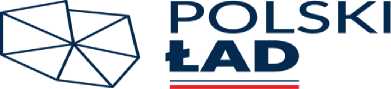 Załącznik nr 1Nr procedury: PIR.271.6.2023O F E R T ANazwa i siedziba Wykonawcy:	adres:	NIP ……………………………….. Regon ……………………………………..Adres: e-mail	 skrzynki ePUAP: 	Tel	Składając ofertę w postępowaniu w sprawie udzielenia zamówienia publicznego pn. ” Wymiana systemu grzewczego w budynku OSP Gołębiówka z olejowego na zintegrowany system odnawialnych źródeł energii” w formacie zaprojektuj i wybuduj prowadzonego przez Gminę Kałuszyn oferujemy wykonanie niniejszego zamówienia zgodnie z wymaganiami zawartymi w SWZ, na warunkach określonych we wzorze umowy, tj.:za cenę (netto)	złpodatek VAT	%cena brutto	złsłownie brutto:	złotychudzielamy	* miesięcy gwarancji na przedmiot zamówienia,(Oświadczam, że uważam się za związanego(ą) niniejszą ofertą przez czas wskazany w SWZ.Oświadczam, że zawarte w SWZ ogólne i szczegółowe warunki umowy zastały zaakceptowane i zobowiązuję się w przypadku wyboru mojej oferty do zawarcia umowy na warunkach w tej umowie i mojej ofercie określonych, w miejscu i terminie wyznaczonym przez Zamawiającego.Oświadczam, że zamówienie będzie wykonywania zgodnie z ogólnie obowiązującymi przepisami i zasadami w zakresie bezpieczeństwa i higieny pracy oraz ochrony środowiska.Wykonawca prowadzi (zaznaczyć/wybrać):□ Mikroprzedsiębiorstwo: przedsiębiorstwo, które zatrudnia mniej niż 10 osób i którego roczny obrót lub suma bilansowa nie przekracza 2 milionów EUR.□ Małe przedsiębiorstwo: przedsiębiorstwo, które zatrudnia mniej niż 50 osób i którego roczny obrót lub suma bilansowa nie przekracza 10 milionów EUR.□ Średnie przedsiębiorstwo: przedsiębiorstwo, które zatrudnia mniej niż 250 osób i którego roczny obrót lub suma bilansowa nie przekracza 43 milionów EURImię, nazwisko i stanowisko osoby upoważnionej do podpisania umowy:	adres e-mail	Tel	Imię i nazwisko	osoby odpowiedzialnej za	realizację zamówień:	 adres	e-mail	Tel	Imię i nazwisko osoby upoważnionej do kontaktów w sprawie prowadzonegopostępowania:		 adres e-mail	Tel	Oświadczamy, iż zamówienie zrealizujemy: sami*/przy udziale podwykonawców*:Podwykonawcom: 	 (podaćnazwy) zostaną powierzone do wykonania następujące zakresyzamówienia:		(wyszczególnić zakres).Oświadczam, że wypełniłem obowiązki informacyjne przewidziane w art. 13 lub art. 14 RODO wobec osób fizycznych, od których dane osobowe bezpośrednio lub pośrednio pozyskałem w celu ubiegania się o udzielenie zamówienia publicznego w niniejszym postępowaniu.Wykonawca informuje, że (niepotrzebne skreślić):wybór oferty nie będzie prowadzić do powstania u Zamawiającego obowiązku podatkowego;lubwybór oferty zgodnie z art. 225 ustawy Pzp będzie prowadzić do powstania uZamawiającego obowiązku podatkowego w odniesieniu do następujących towarów/usług: 	wartość towaru / usług powodująca obowiązek podatkowy u Zamawiającego to 	zł netto. *Załączniki do oferty:(1)	(2)	*niepotrzebne skreślićPodpis upoważnionego przedstawiciela Wykonawcy